Datum Beginn der Abschlussarbeit                                                       _________________________________Start of the Master Thesis
Abgabetermin der Abschlussarbeit: (Bearbeitungsdauer: 20 Wochen)    _________________________________ Deadline for Master Thesis (Duration: 20 weeks)Original an Prüfungsamt
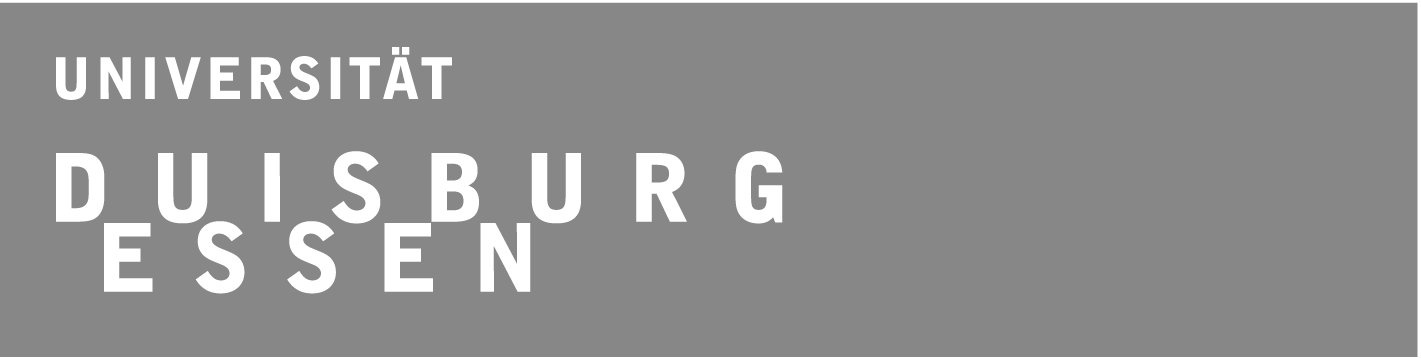 Kopie an Prüfungsausschuss / Kopie an Erstprüfer / Kopie an Student/in / Vermerk / Anmeldung zur Master-Abschlussarbeit im Studiengang Biologie
Registration of the Master Thesisnach Verkündungsblatt Jg. 11, 2013 S. 579 / Nr. 68, according to the actual examination regulationsAnmeldung zur Master-Abschlussarbeit im Studiengang Biologie
Registration of the Master Thesisnach Verkündungsblatt Jg. 11, 2013 S. 579 / Nr. 68, according to the actual examination regulationsAnmeldung zur Master-Abschlussarbeit im Studiengang Biologie
Registration of the Master Thesisnach Verkündungsblatt Jg. 11, 2013 S. 579 / Nr. 68, according to the actual examination regulationsName, Vorname
Surname, first nameMatrikel-Nr.Matriculation numberFachsemester
Study term (Arbeits-) Titel der Abschlussarbeit (Titel bitte in deutscher und englischer Sprache angeben) (Working) Title of Master Thesis (please give the title in English and German)Ich versichere, dass ich die Arbeit selbstständig verfassen werde, keine anderen als die angegebenen
Quellen und Hilfsmittel benutzen sowie Zitate kenntlich machen werde.I declare that I will prepare the thesis without any help from others and without the use of documents and aids other than those indicated.Erstprüfer/in / 1st examinerName, Anschrift, Emailadresse, Telefon/Name, Adress, Emailadress, PhoneZweitprüfer/in / 2nd examinerName, Anschrift, Emailadresse, Telefon/Name, Adress, Emailadress, PhoneEssen, denDateUnterschrift der Studentin / des StudentenSignature of studentEssen, denDateUnterschrift der Erstprüferin / des ErstprüfersSignature of 1st examiner